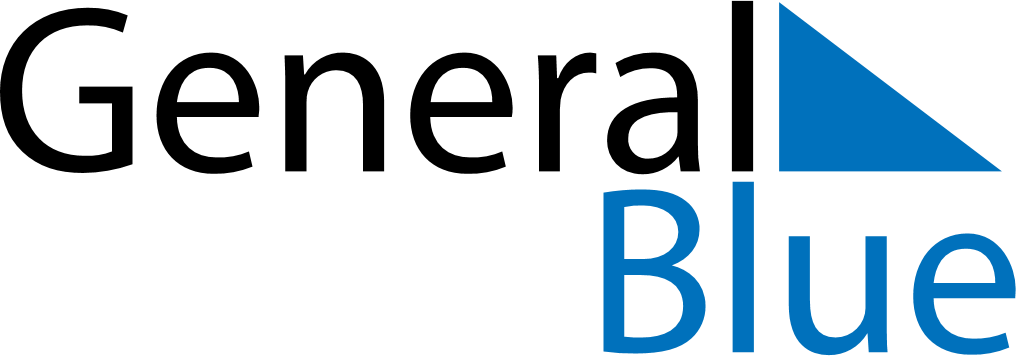 November 2020November 2020November 2020November 2020November 2020November 2020NorwayNorwayNorwayNorwayNorwayNorwaySundayMondayTuesdayWednesdayThursdayFridaySaturday1234567891011121314Father’s Day15161718192021222324252627282930First Sunday of AdventNOTES